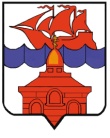 РОССИЙСКАЯ ФЕДЕРАЦИЯКРАСНОЯРСКИЙ КРАЙТАЙМЫРСКИЙ ДОЛГАНО-НЕНЕЦКИЙ МУНИЦИПАЛЬНЫЙ РАЙОНХАТАНГСКИИ СЕЛЬСКИЙ СОВЕТ ДЕПУТАТОВРЕШЕНИЕ00 декабря 2021 года                                                                                                    № 000-РСОб утверждении Программы приватизации муниципального имущества муниципальногообразования «Сельское поселение Хатанга» на 2022 год и плановый период 2023-2024 годовС соответствии с Федеральными законами «О приватизации государственного и муниципального имущества» от 21.12.2001 № 178-ФЗ, «Об общих принципах организации местного самоуправления в Российской Федерации» от 06.10.2003 № 131-ФЗ, руководствуясь «Положением о приватизации объектов муниципальной собственности сельского поселения Хатанга», утвержденным Решением Совета сельского поселения Хатанга от 18.12.2008 № 26-РС (в редакции Решения Хатангского сельского Совета депутатов от 20.11.2018 г. № 113-РС), Хатангский сельский Совет депутатов РЕШИЛ:        Утвердить Программу приватизации муниципального имущества  муниципального образования «Сельское поселение Хатанга» на 2022 год и плановый период 2023-2024 годов согласно приложению к настоящему Решению.Отменить Решение  Хатангского  сельского  Совета  депутатов  от  24 декабря 2019 года № 169-РС "Об утверждении Программы приватизации муниципального имущества муниципального образования «Сельское поселение Хатанга»  на 2019 год и плановый период 2020-2021 годов". Опубликовать (обнародовать) настоящее решение в «Информационном бюллетене» -  в периодическом печатном издании органов местного самоуправления сельского поселения Хатанга.Разместить настоящее решение в сети Интернет на официальном сайте органов местного самоуправления сельского поселения Хатанга www.hatanga24.ru. Настоящее решение вступает в силу в день, следующего за днем его официального опубликования (обнародования).Председатель Хатангского                                           	 Глава сельского поселениясельского Совета депутатов	                                 	              Хатанга                            А. В. Беляев                                                                       А. С. СкрипкинПриложение к Решению Хатангского сельского Совета депутатовот 00 декабря 2021 года № 000- РСПРОГРАММАПРИВАТИЗАЦИИ МУНИЦИПАЛЬНОГО ИМУЩЕСТВАМУНИЦИПАЛЬНОГО ОБРАЗОВАНИЯ «СЕЛЬСКОЕ ПОСЕЛЕНИЕ ХАТАНГА» НА 2022 год и плановый период 2023-2024 годов1. Целью реализации Программы приватизации имущества муниципального образования «Сельское поселение Хатанга» (далее – программа) на 2022 год и плановый период 2023-2024 годов является оптимизация состава муниципальной собственности муниципального образования.2. Реализация Программы позволяет решить следующие задачи: - пополнение доходной части бюджета сельского поселения Хатанга;- привлечение инвестиций в объекты приватизации;- содействие в развитии частного предпринимательства.3. Перечень недвижимого имущества, подлежащего приватизации в 2022 году путем продажи на аукционе:            5.  В 2023 - 2024 годах приватизация муниципального имущества не планируется.6. Прогнозируемый минимальный размер доходов бюджета сельского поселения в результате реализации настоящей Программы приватизации составит: на 2022 г. – 800 000,00 руб.N п/пНаименование объектаАдрес объектаДата завершения строительстваПлощадь объекта, кв.м./протя-женность, м.Минимальный размер дохода бюджета, руб.1Нежилое здание (гараж)Красноярский край, с. Хатанга, ул.  Заповедная, 1119901435,7200 000,002Нежилое зданиеКрасноярский край, с. Хатанга, ул.  Таймырская, д. 271980137,9100 000,003Нежилое здание (гараж)Красноярский край, с. Хатанга, ул.  Аэропортовская, д. 1/21982582,0200 000,004Нежилое здание Красноярский край, с. Хатанга, ул.  Геологическая, 61986208,7100 000, 005Сооружение (ледник)Красноярский край, с. Хатанга, ул.  Советская, 19 (берег)19531464,30200 000,00